PROGRAM VADBE DOMA :OGREVALNE VAJE PO SEGMENTIH: (6-8- ponovitev/vajo)VRAT:                                                                                    Nagib glave naprej-nazaj (nazaj rahlo!!)               Zasuk glave levo-desno                                                 Nagib glave v stranPogled pod pazduho  levo-desno                                                                                                                                                                                                                                                                                                                           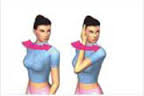 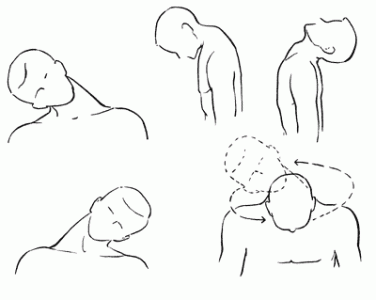 RAMENA:Kroženje z rameni naprej in nazajPotisk ramen in prsnega koša naprej in nazaj ter glaveDvig ramen in spust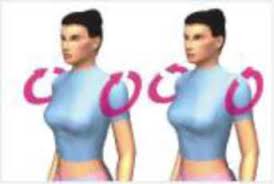 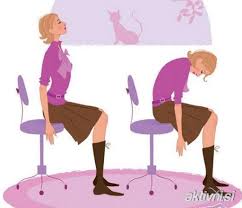 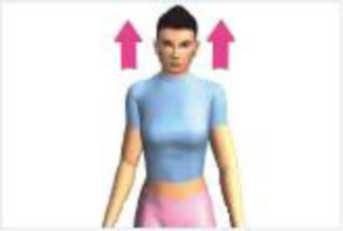 TRUP:Zasuk trupa v stran z rokami na ramenihOdkloni trupa v stran z rokami nad glavo ali s palicoGlobok predklon trupa dol (izravnava počasi in postopno)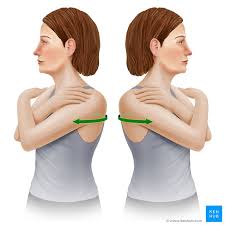 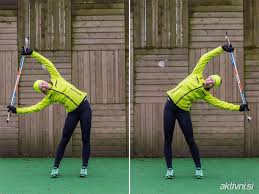 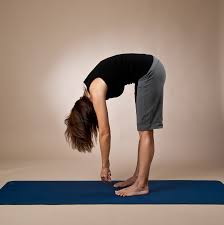 NOGE:Izpadni korak naprejIzpadni korak v stranDvig na prste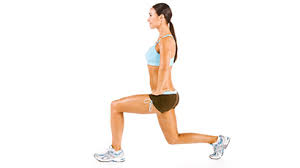 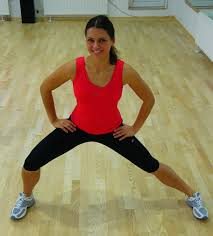 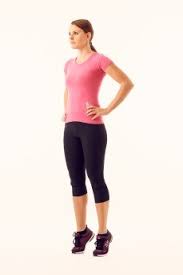 ZAPESTJA:Upogib zapestja gor in dolKroženje v zapestjihMočan stisk pesti in izteg dlani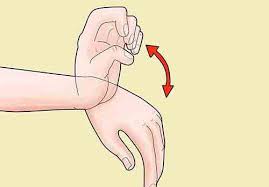 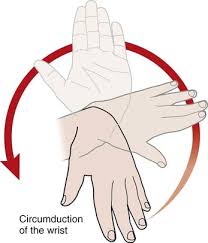 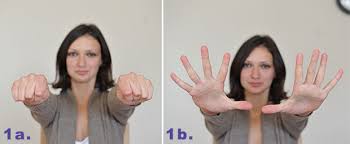 1. VAJAIztegnemo roke naprej v višini ramen, glavo spustimo naprej dol (IZDIH), iztegnemo roke za hrbtom nazaj in jih rahlo potisnemo gor, glavo rahlo nagnemo nazaj (VDIH)- potisnemo prsni koš naprej.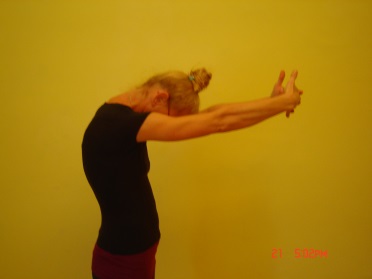 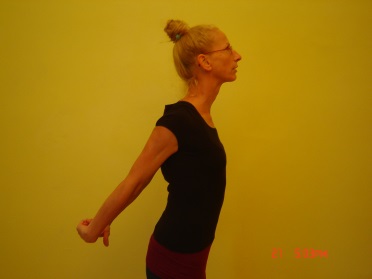 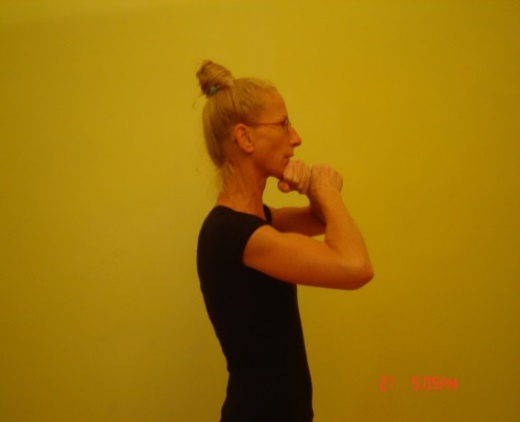 2.VAJAPesti eno pred drugo postavimo na sprednji del brade. S pestmi izvedemo potisk nazaj, ter hkrati potisk z glavo naprej. Potisnemo (izdih) in nato sprostimo (vdih).
 3.VAJA:                                                        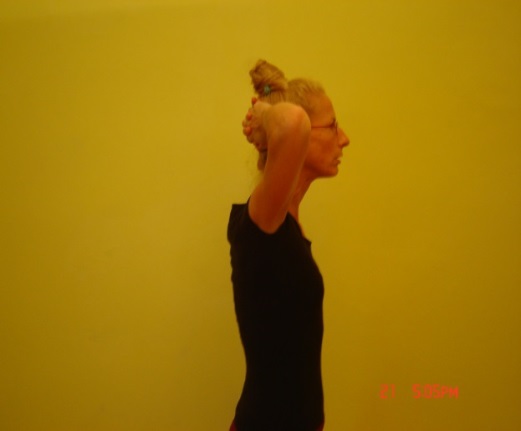 Prepletemo prste rok ter dlani postavimo za      glavo (prekrijemo izbočen del lobanje), komolci so postavljeni v stran. Izvedemo potisk z rokami naprej ter nasprotni pritisk z glavo v dlani. Potisnemo (izdih) in nato                                                         sprostimo (vdih).4.VAJA: UPOGIB KOMOLCEV Z UTEŽJOV dlaneh držimo uteži. Stojimo v širini bokov. Izvedemo upogib v komolcih (izdih) ter sprostimo v rahel izteg (vdih).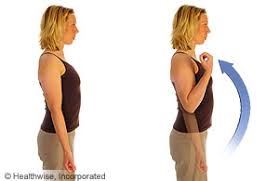 5.VAJA: IZTEG KOMOLCEV Z UTEŽJO ZA HRBTOM V PREDKLONUV dlaneh držimo uteži. Izvedemo rahel predklon trupa z zravnanim ledvenim delom. V začetnem položaju so komolci pokrčeni kot kaže slika (vdih). Izvedemo izteg v komolcih z rokami za hrbtom (izdih).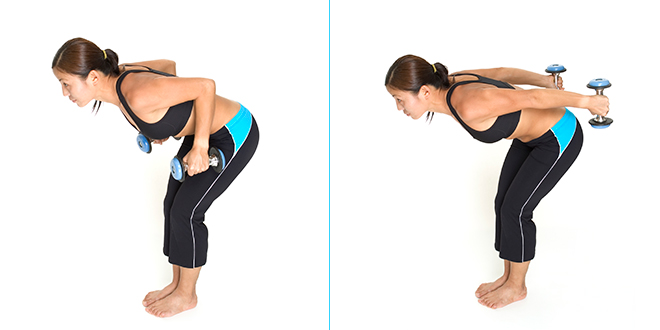 6.VAJA: ZUNANJA IN NOTRANJA ROTACIJA V RAMENIH Z UTEŽMIStojimo v širini bokov. V rokah držimo uteži. Z eno ali obema hkrati izvajamo zunanjo in notranjo rotacijo kot kaže slika. Dihamo enakomerno!
7.VAJA: UPOGIB IN IZTEG V KOLKU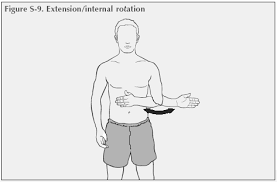 Stoje, brez ali z oporo, iztegnemo nogo naprej (zadržimo položaj 3 sekunde) ter nato nazaj (zadržimo položaj 5 sekund). Dihamo sproščeno!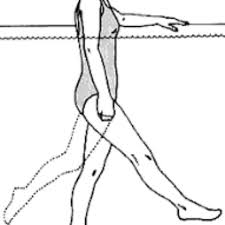 8.VAJA: UPOGIB KOLKA V PRAVEM KOTU V RAVNOTEŽNEM POLOŽAJU (3 krat z vsako nogo)Izvedemo upogib kolka do pravega kota kot kaže slika. Držimo položaj 5 do 10 sekund, nato ponovimo z drugo nogo. Za večjo intenzivnost se povzpnemo še na prste medtem ko držimo položaj.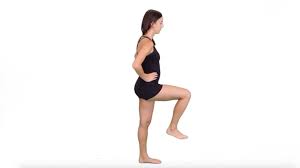 9.VAJA: STOPANJE NA PRSTE IN PETEZ rokami prostimi ob telesu se izmenično dvigujemo na prste in pete. Sproščeno dihamo.10.VAJA: ODMIK IN PRIMIK V KOLČNEM SKLEPUZ rokami v odročenju za boljše ravnotežje ali v opori izvajamo odmik in primik noge v kolku (zibanje levo in desno) s tem, da v vsakem položaju poskušamo zadržati 3 sekunde.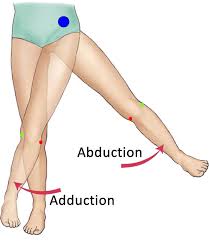 11.VAJA: VSTAJANJE S STOLAVstajamo s stola kot je prikazano na sliki. Z rokami se opiramo na stegna! Pazimo na zravnano hrbtenico!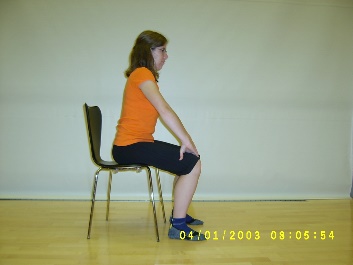 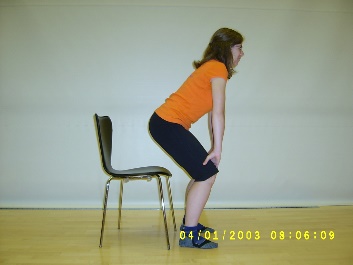 Vaje izvajamo 3 krat tedensko. Namesto uteži lahko uporabimo plastenke z vodo ali s peskom.Želim Vam veliko užitkov in kmalu na snidenje.Športen pozdrav, Tanja.